INFORME DE GESTORIAS DEL DIP. GERARDO ABRAHAM AGUADO GÓMEZ, CORRESPONDIENTE AL TERCER AÑO DE EJERCICIO CONSTITUCIONAL DE LA LXI LEGISLATURAENEROSE ENTREGARON 20 ROSCAS DE REYES EN LOS EJIDOS SAN LUIS, SANTA FE, LA CONCHA LA PAZ E IGNACIO ALLENDE. ADEMÁS, SE REALIZÓ LA ENTREGA DE 200 DESPENSAS A IGUAL NÚMERO DE BENEFICIARIOS EN LAS COLONIAS ABASTOS, AVIACIÓN, BOCANEGRA, CAROLINAS, CENTRO, DIVISIÓN DEL NORTE. (LA RELACIÓN DE LOS BENEFICIARIOS SE ENTRA EN EL MÓDULO DE GESTIÓN).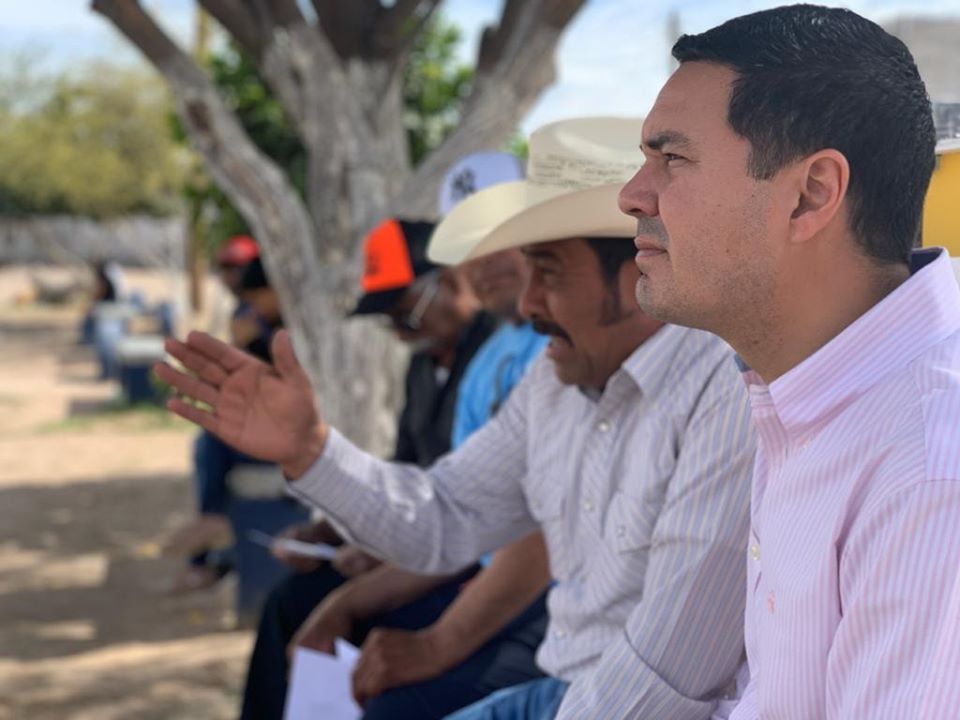 